Традиционная тряпичная куклаКукла  - одна из интереснейших страниц в истории культуры.  Кукла – знак человека. Условная человекоподобная фигурка когда-то  выполняла магическую роль, служила оберегом. Она участвовала в обрядах и праздниках, в ритуальных событиях круга жизни, сопровождая рождение, свадьбу, уход к предкам.Народная кукла была многонациональной:  в одном и том же обличье она могла выполнять разные роли. Детская забава, средство воспитателя, предмет магии,  праздничный подарок, свадебный атрибут, украшение – все эти значения сплетались воедино, в одну самую главную функцию – духовную функцию общения. В традиционных текстильных куклах концентрируется весь  предыдущий практический художественный и философский опыт народа. По законам народной жизни отслужившая вещь вновь включалась в круговорот жизни. Так, считалось, что ношеная ткань содержит в себе частичку жизненной силы человека. Помимо прочего, здесь ярко прослеживается и роль  женщины – мастерицы, творца, хранительницы традиций, подчеркивается ее изначальная бережливость.Сам процесс изготовления обрядовой текстильной куклы символизирует выделение объекта из мира природы. В замкнутом цикле ткань приобретает новые вещественные качества, подчиняясь общим законам народного искусства. Из ношения бесформенной ткани «рождается» кукла, и таким образом ткани придается новое качество. Изношенные вещи рвутся на аккуратные полоски, квадраты, что символизирует переход от хаоса к порядку. Куски ткани складываются определенным образом, придавая изделию целостность.В русских семьях к куклам относились бережно, передавая их по наследству. Известно, что  девочки, не игравшие в куклы, впоследствии менее женственны. Замечено, что если мальчики играют в куклы, то это расширяет их кругозор и развивает эмпатию – способность легко воспринимать отчку зрения другого человека. Поэтому поиграть в куклы полезно и современым мальчикам, тем более что воспитательный момент, содержащийся в этих играх, напрямую касается  мальчиков.В конструкциях русских тряпичных кукол чаще всего используется скрутка или  обмотка куском (лентой) ткани. Символика процессов наматывания, накручивания в традиционной культуре изначально основывалась на той роди, которую они сыграли в мифологические времена -  времена творения мира, «когда закрутилась и выкрутилась земля». Из скруток создается образ человека или мифологического существа. Ребенок переживает со своей куклой события собственной и чужой жизни в эмоциональных и нрвственных проявлениях, доступных его пониманию. Кукла или мягкая игрушка – заменитель реального друга, который все понимает и не помнит зла. Поэтому потребность в такой игрушке возникает у большинства детей, иногда она сохраняется и у подростков, и не только у девочек, но и у мальчиков.По способу изготовления  традиционные тряпичные куклы делятся на  разные виды.Так, куколки: Куватка, Неразлучники, Веснянка, Пасхальная голубка, Свадебная, Узелковая изготовляются из 2 прямоугольников.Куклы: Зернушка, Крупеничка, Зольная – в их основе – мешочек. Кукол мастерили (сматывали, скручивали, сворачивали) неспешно, обстоятельно. С надеждой, главное, с большой любовью. А потому в процессе изготовления не использовали ни ножниц, ни иголок – ну кто же станет резать и колоть будущего хранителя и защитника?Знакомя детей  с традиционными тряпичными куклами, мы развиваем у них творческие способности, стремление к самостоятельному творчеству. Содействуем развитию эстетического восприятия образцов народной игрушки. Прививаем любовь  к обычаям предков, трудолюбие, художественный вкус.Дети должны знать общие сведения о народных ремеслах, обрядах, традициях, историю народной тряпичной куклы, освоить технологию изготовления народно	й куклы.Куклы – Куватки изготавливаются из яркой одноцветной ткани размером 10х15 см скручиванием к середине по длинным сторонам. Скрученный лоскут перегибают пополам. Отступив примерно 2 см от листа сгиба, перегнутый лоскут стягивают несколькими  плотными витками нитью другого цвета. Концы нити связывают двойным узлом.Из лоскута другого цвета размером 6х6 см таким же образом делают вторую скрутку. Нитью другого цвета  скрутку стягивают узлами  с обеих сторон,  отступив от краев по 1 см. Середину второй скрутки укладывают между концами первой скрутки до упора в завязанную нить. Плотно прижав к узлу, вторую скрутку  закрепляют между концами первой  скрутки яркой нитью несколькими плотными витками под второй скруткой и крест-накрест. Нижнюю часть первой скрутки слегка расправляют в пышное платье. Важным этапом является просмотр созданных детьми кукол. Желательно организовать однодневную мини-выставку. На выставку рекомендуется пригласить родителей, педагогов.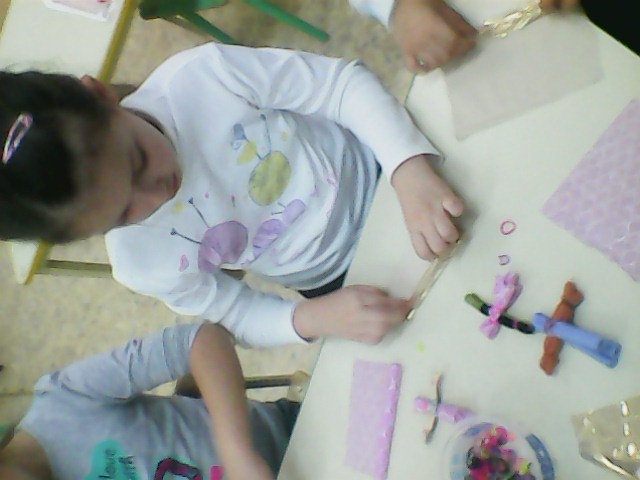 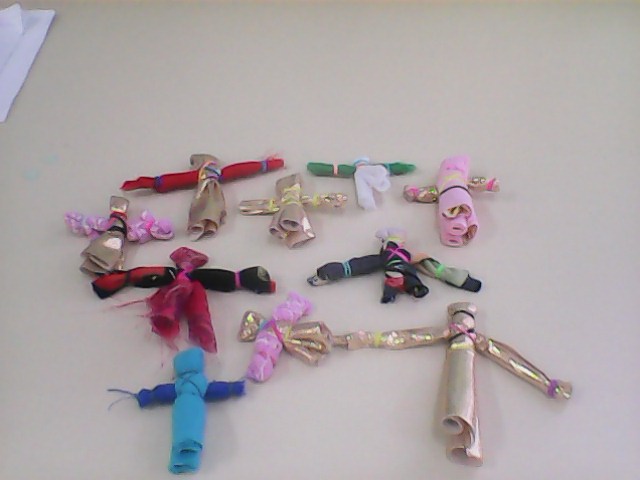 